เรียน  คณบดี คณะวิทยาศาสตร์และเทคโนโลยี  	สาขาวิชา.............................................................................................. (รหัสสาขาวิชา .................. ) ขอเสนอประวัติผู้ทรงคุณวุฒิภายนอก ตามประกาศกระทรวงศึกษาธิการ เรื่องเกณฑ์มาตรฐานหลักสูตรระดับบัณฑิตศึกษา พ.ศ. 2558 ประกาศกระทรวงศึกษาธิการ เรื่องแนวทาง             การบริหารเกณฑ์มาตรฐานระดับอุดมศึกษา พ.ศ. 2558 และข้อบังคับมหาวิทยาลัยธรรมศาสตร์ ว่าด้วยการศึกษาระดับบัณฑิตศึกษา พ.ศ. 2561 ดังนี้ 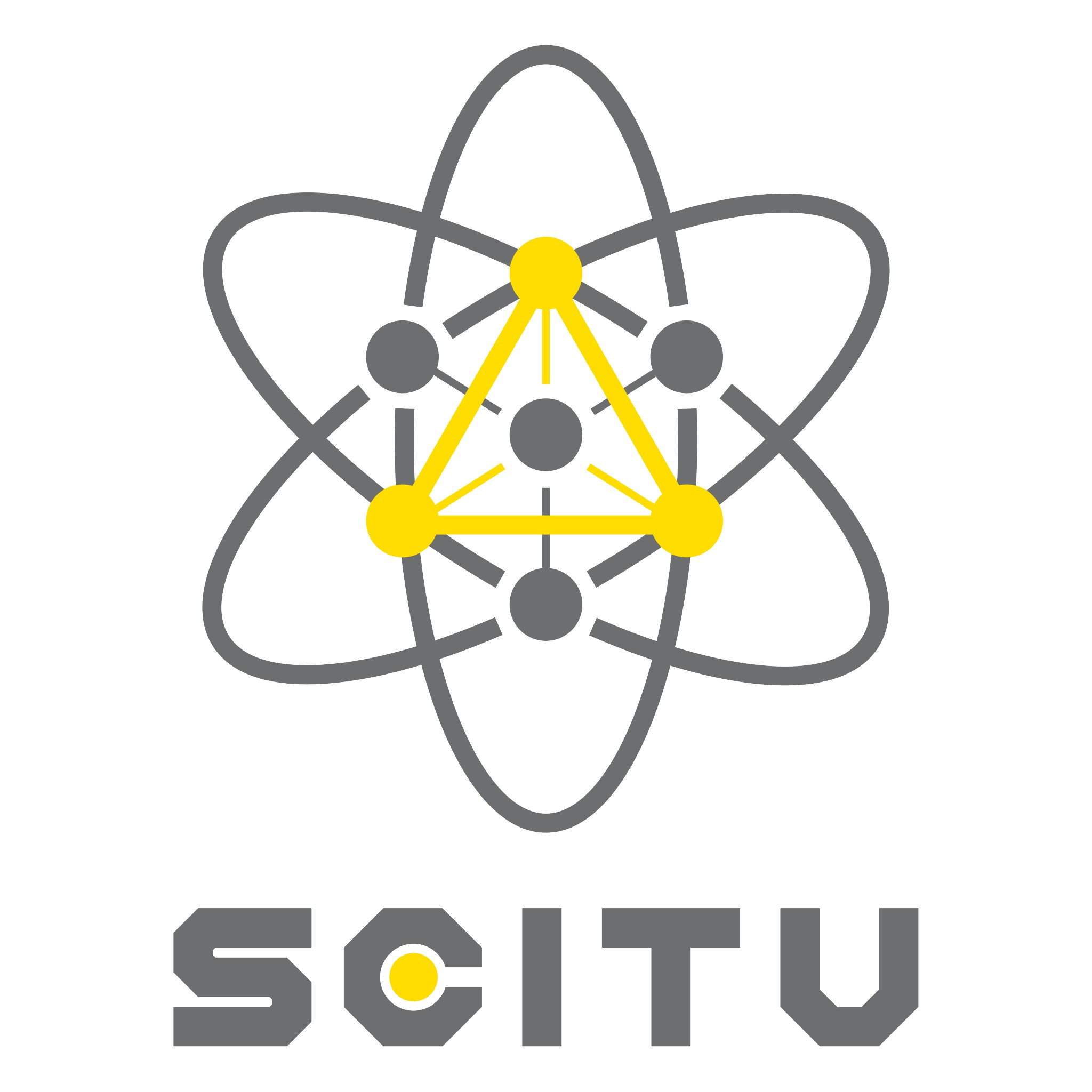 แบบฟอร์มประวัติผู้ทรงคุณวุฒิภายนอก(สำหรับบุคคลภายนอก มธ. ตั้งแต่ปี พ.ศ. 2564 เป็นต้นไป)1.ชื่อ (นาย/นาง/นางสาว/ยศ/อื่นๆ)ชื่อ (นาย/นาง/นางสาว/ยศ/อื่นๆ)ชื่อ (นาย/นาง/นางสาว/ยศ/อื่นๆ)ชื่อ (นาย/นาง/นางสาว/ยศ/อื่นๆ)ชื่อ (นาย/นาง/นางสาว/ยศ/อื่นๆ)ชื่อ (นาย/นาง/นางสาว/ยศ/อื่นๆ)............................................................................................................................................................................................................................................................................................................................Name (Mr./Mrs./Miss)Name (Mr./Mrs./Miss)Name (Mr./Mrs./Miss)Name (Mr./Mrs./Miss)Name (Mr./Mrs./Miss)Name (Mr./Mrs./Miss)............................................................................................................................................................................................................................................................................................................................ตำแหน่งทางวิชาการ         ตำแหน่งทางวิชาการ         ตำแหน่งทางวิชาการ         ตำแหน่งทางวิชาการ          อาจารย์    ผู้ช่วยศาสตราจารย์    รองศาสตราจารย์    ศาสตราจารย์   อื่นๆ (ระบุ) ......................  อาจารย์    ผู้ช่วยศาสตราจารย์    รองศาสตราจารย์    ศาสตราจารย์   อื่นๆ (ระบุ) ......................  อาจารย์    ผู้ช่วยศาสตราจารย์    รองศาสตราจารย์    ศาสตราจารย์   อื่นๆ (ระบุ) ......................  อาจารย์    ผู้ช่วยศาสตราจารย์    รองศาสตราจารย์    ศาสตราจารย์   อื่นๆ (ระบุ) ...................... คุณวุฒิ    ปริญญาตรี ชื่อย่อ คุณวุฒิ    ปริญญาตรี ชื่อย่อ คุณวุฒิ    ปริญญาตรี ชื่อย่อ คุณวุฒิ    ปริญญาตรี ชื่อย่อ คุณวุฒิ    ปริญญาตรี ชื่อย่อ (ภาษาไทย)......................................................  (ภาษาอังกฤษ) ..................................................................(ภาษาไทย)......................................................  (ภาษาอังกฤษ) ..................................................................(ภาษาไทย)......................................................  (ภาษาอังกฤษ) ..................................................................ปี พ.ศ. ที่สำเร็จการศึกษา ........................................................................................................................ปี พ.ศ. ที่สำเร็จการศึกษา ........................................................................................................................ปี พ.ศ. ที่สำเร็จการศึกษา ........................................................................................................................สถาบันการศึกษา .....................................................................................................................................สถาบันการศึกษา .....................................................................................................................................สถาบันการศึกษา .....................................................................................................................................ประเทศ  ..................................................................................................................................................ประเทศ  ..................................................................................................................................................ประเทศ  ..................................................................................................................................................             ปริญญาโท ชื่อย่อ             ปริญญาโท ชื่อย่อ             ปริญญาโท ชื่อย่อ             ปริญญาโท ชื่อย่อ             ปริญญาโท ชื่อย่อ(ภาษาไทย)......................................................  (ภาษาอังกฤษ) ..................................................................(ภาษาไทย)......................................................  (ภาษาอังกฤษ) ..................................................................(ภาษาไทย)......................................................  (ภาษาอังกฤษ) ..................................................................ปี พ.ศ. ที่สำเร็จการศึกษา ........................................................................................................................ปี พ.ศ. ที่สำเร็จการศึกษา ........................................................................................................................ปี พ.ศ. ที่สำเร็จการศึกษา ........................................................................................................................สถาบันการศึกษา .....................................................................................................................................สถาบันการศึกษา .....................................................................................................................................สถาบันการศึกษา .....................................................................................................................................ประเทศ  ..................................................................................................................................................ประเทศ  ..................................................................................................................................................ประเทศ  ..................................................................................................................................................             ปริญญาเอก ชื่อย่อ              ปริญญาเอก ชื่อย่อ              ปริญญาเอก ชื่อย่อ              ปริญญาเอก ชื่อย่อ              ปริญญาเอก ชื่อย่อ (ภาษาไทย)......................................................  (ภาษาอังกฤษ) ..................................................................(ภาษาไทย)......................................................  (ภาษาอังกฤษ) ..................................................................(ภาษาไทย)......................................................  (ภาษาอังกฤษ) ..................................................................ปี พ.ศ. ที่สำเร็จการศึกษา ........................................................................................................................ปี พ.ศ. ที่สำเร็จการศึกษา ........................................................................................................................ปี พ.ศ. ที่สำเร็จการศึกษา ........................................................................................................................สถาบันการศึกษา .....................................................................................................................................สถาบันการศึกษา .....................................................................................................................................สถาบันการศึกษา .....................................................................................................................................ประเทศ  ..................................................................................................................................................ประเทศ  ..................................................................................................................................................ประเทศ  ..................................................................................................................................................สาขาที่เชี่ยวชาญสาขาที่เชี่ยวชาญสาขาที่เชี่ยวชาญ.........................................................................................................................................................................................................................................................................................................................................................................................................................................................................................................................................................................................................................................................................................................................................................................................................................................................................................................................................สถานที่ติดต่อสถานที่ติดต่อ..................................................................................................................................................................................................................................................................................................................................................................................................................................................................................................................................................................................................................................................................................................................................................................................................................................................................................................................................................................................................................................................................................................................................................................โทรศัพท์โทรศัพท์..................................................................................... E-mail .............................................................................................................................................................................. E-mail .............................................................................................................................................................................. E-mail .............................................................................................................................................................................. E-mail .............................................................................................................................................................................. E-mail .............................................................................................................................................................................. E-mail .........................................................................................iผลงานทางวิชาการที่ได้รับการตีพิมพ์เผยแพร่ โดยมีรายละเอียดดังนี้  1) ผลงานทางวิชาการดังกล่าวต้องไม่ใช่ส่วนหนึ่งของการศึกษาเพื่อรับปริญญา และไม่มีระยะเวลากำหนด2) ผลงานทางวิชาการดังกล่าวต้องตรงหรือสัมพันธ์กับสาขาวิชาที่ขอเสนอประวัติผู้ทรงคุณวุฒิภายนอก3) รายงานในลักษณะบรรณานุกรมหรือการเขียนเอกสารอ้างอิงทางวิชาการ  iผลงานทางวิชาการที่ได้รับการตีพิมพ์เผยแพร่ โดยมีรายละเอียดดังนี้  1) ผลงานทางวิชาการดังกล่าวต้องไม่ใช่ส่วนหนึ่งของการศึกษาเพื่อรับปริญญา และไม่มีระยะเวลากำหนด2) ผลงานทางวิชาการดังกล่าวต้องตรงหรือสัมพันธ์กับสาขาวิชาที่ขอเสนอประวัติผู้ทรงคุณวุฒิภายนอก3) รายงานในลักษณะบรรณานุกรมหรือการเขียนเอกสารอ้างอิงทางวิชาการ  iผลงานทางวิชาการที่ได้รับการตีพิมพ์เผยแพร่ โดยมีรายละเอียดดังนี้  1) ผลงานทางวิชาการดังกล่าวต้องไม่ใช่ส่วนหนึ่งของการศึกษาเพื่อรับปริญญา และไม่มีระยะเวลากำหนด2) ผลงานทางวิชาการดังกล่าวต้องตรงหรือสัมพันธ์กับสาขาวิชาที่ขอเสนอประวัติผู้ทรงคุณวุฒิภายนอก3) รายงานในลักษณะบรรณานุกรมหรือการเขียนเอกสารอ้างอิงทางวิชาการ  iผลงานทางวิชาการที่ได้รับการตีพิมพ์เผยแพร่ โดยมีรายละเอียดดังนี้  1) ผลงานทางวิชาการดังกล่าวต้องไม่ใช่ส่วนหนึ่งของการศึกษาเพื่อรับปริญญา และไม่มีระยะเวลากำหนด2) ผลงานทางวิชาการดังกล่าวต้องตรงหรือสัมพันธ์กับสาขาวิชาที่ขอเสนอประวัติผู้ทรงคุณวุฒิภายนอก3) รายงานในลักษณะบรรณานุกรมหรือการเขียนเอกสารอ้างอิงทางวิชาการ  iผลงานทางวิชาการที่ได้รับการตีพิมพ์เผยแพร่ โดยมีรายละเอียดดังนี้  1) ผลงานทางวิชาการดังกล่าวต้องไม่ใช่ส่วนหนึ่งของการศึกษาเพื่อรับปริญญา และไม่มีระยะเวลากำหนด2) ผลงานทางวิชาการดังกล่าวต้องตรงหรือสัมพันธ์กับสาขาวิชาที่ขอเสนอประวัติผู้ทรงคุณวุฒิภายนอก3) รายงานในลักษณะบรรณานุกรมหรือการเขียนเอกสารอ้างอิงทางวิชาการ  iผลงานทางวิชาการที่ได้รับการตีพิมพ์เผยแพร่ โดยมีรายละเอียดดังนี้  1) ผลงานทางวิชาการดังกล่าวต้องไม่ใช่ส่วนหนึ่งของการศึกษาเพื่อรับปริญญา และไม่มีระยะเวลากำหนด2) ผลงานทางวิชาการดังกล่าวต้องตรงหรือสัมพันธ์กับสาขาวิชาที่ขอเสนอประวัติผู้ทรงคุณวุฒิภายนอก3) รายงานในลักษณะบรรณานุกรมหรือการเขียนเอกสารอ้างอิงทางวิชาการ  iผลงานทางวิชาการที่ได้รับการตีพิมพ์เผยแพร่ โดยมีรายละเอียดดังนี้  1) ผลงานทางวิชาการดังกล่าวต้องไม่ใช่ส่วนหนึ่งของการศึกษาเพื่อรับปริญญา และไม่มีระยะเวลากำหนด2) ผลงานทางวิชาการดังกล่าวต้องตรงหรือสัมพันธ์กับสาขาวิชาที่ขอเสนอประวัติผู้ทรงคุณวุฒิภายนอก3) รายงานในลักษณะบรรณานุกรมหรือการเขียนเอกสารอ้างอิงทางวิชาการ  iผลงานทางวิชาการที่ได้รับการตีพิมพ์เผยแพร่ โดยมีรายละเอียดดังนี้  1) ผลงานทางวิชาการดังกล่าวต้องไม่ใช่ส่วนหนึ่งของการศึกษาเพื่อรับปริญญา และไม่มีระยะเวลากำหนด2) ผลงานทางวิชาการดังกล่าวต้องตรงหรือสัมพันธ์กับสาขาวิชาที่ขอเสนอประวัติผู้ทรงคุณวุฒิภายนอก3) รายงานในลักษณะบรรณานุกรมหรือการเขียนเอกสารอ้างอิงทางวิชาการ  ข้อ 1. ผู้ทรงคุณวุฒิภายนอกสำหรับสอบปากเปล่าขั้นสุดท้ายของนักศึกษาระดับปริญญาเอกและปริญญาโท   ต้องมีผลงานทางวิชาการ ในวารสารที่มีชื่ออยู่ในฐานข้อมูลที่เป็นที่ยอมรับในระดับนานาชาติ  ไม่น้อยกว่า 5 เรื่อง และกรุณาระบุในรูปแบบการพิมพ์บรรณานุกรมผลงานทางวิชาการในวารสาร ii ข้อ 1. ผู้ทรงคุณวุฒิภายนอกสำหรับสอบปากเปล่าขั้นสุดท้ายของนักศึกษาระดับปริญญาเอกและปริญญาโท   ต้องมีผลงานทางวิชาการ ในวารสารที่มีชื่ออยู่ในฐานข้อมูลที่เป็นที่ยอมรับในระดับนานาชาติ  ไม่น้อยกว่า 5 เรื่อง และกรุณาระบุในรูปแบบการพิมพ์บรรณานุกรมผลงานทางวิชาการในวารสาร ii 1.........................................................................................................................................................................................................................................................................................................................................................................................................................................................................................................ฐานข้อมูล:  ISI     Scopus    ScienceDirect   อื่นๆ โปรดระบุ ........................................................................................2.........................................................................................................................................................................................................................................................................................................................................................................................................................................................................................................ฐานข้อมูล:  ISI     Scopus    ScienceDirect   อื่นๆ โปรดระบุ ........................................................................................3.........................................................................................................................................................................................................................................................................................................................................................................................................................................................................................................ฐานข้อมูล:  ISI     Scopus    ScienceDirect   อื่นๆ โปรดระบุ ........................................................................................4.........................................................................................................................................................................................................................................................................................................................................................................................................................................................................................................ฐานข้อมูล:  ISI     Scopus    ScienceDirect   อื่นๆ โปรดระบุ ........................................................................................5.........................................................................................................................................................................................................................................................................................................................................................................................................................................................................................................ฐานข้อมูล:  ISI     Scopus    ScienceDirect   อื่นๆ โปรดระบุ ........................................................................................*** กรณีที่กรอกผลงานทางวิชาการฯ ครบถ้วนตาม ข้อ 1 แล้ว ไม่ต้องกรอก ข้อ 2 ***ข้อ 2. ผู้ทรงคุณวุฒิภายนอกสำหรับสอบปากเปล่าขั้นสุดท้ายของนักศึกษาระดับปริญญาโทต้องมีผลงานทางวิชาการในวารสารที่มีชื่ออยู่ในฐานข้อมูลที่เป็นที่ยอมรับในระดับชาติV ไม่น้อยกว่า 10 เรื่อง และกรุณาระบุในรูปแบบ             การพิมพ์บรรณานุกรมผลงานทางวิชาการในวารสาร iiข้อ 2. ผู้ทรงคุณวุฒิภายนอกสำหรับสอบปากเปล่าขั้นสุดท้ายของนักศึกษาระดับปริญญาโทต้องมีผลงานทางวิชาการในวารสารที่มีชื่ออยู่ในฐานข้อมูลที่เป็นที่ยอมรับในระดับชาติV ไม่น้อยกว่า 10 เรื่อง และกรุณาระบุในรูปแบบ             การพิมพ์บรรณานุกรมผลงานทางวิชาการในวารสาร ii1.........................................................................................................................................................................................................................................................................................................................................................................................................................................................................................................ฐานข้อมูล:  ISI     Scopus   ScienceDirect    TCI   อื่นๆ โปรดระบุ ........................................................................2.........................................................................................................................................................................................................................................................................................................................................................................................................................................................................................................ฐานข้อมูล:  ISI     Scopus   ScienceDirect    TCI   อื่นๆ โปรดระบุ .........................................................................3.........................................................................................................................................................................................................................................................................................................................................................................................................................................................................................................ฐานข้อมูล:  ISI     Scopus   ScienceDirect    TCI   อื่นๆ โปรดระบุ .........................................................................4.........................................................................................................................................................................................................................................................................................................................................................................................................................................................................................................ฐานข้อมูล:  ISI     Scopus   ScienceDirect    TCI   อื่นๆ โปรดระบุ .........................................................................5.........................................................................................................................................................................................................................................................................................................................................................................................................................................................................................................ฐานข้อมูล:  ISI     Scopus   ScienceDirect    TCI   อื่นๆ โปรดระบุ .........................................................................6.........................................................................................................................................................................................................................................................................................................................................................................................................................................................................................................ฐานข้อมูล:  ISI     Scopus   ScienceDirect    TCI   อื่นๆ โปรดระบุ .........................................................................7.........................................................................................................................................................................................................................................................................................................................................................................................................................................................................................................ฐานข้อมูล:  ISI     Scopus   ScienceDirect    TCI   อื่นๆ โปรดระบุ .........................................................................8.........................................................................................................................................................................................................................................................................................................................................................................................................................................................................................................ฐานข้อมูล:  ISI     Scopus   ScienceDirect    TCI   อื่นๆ โปรดระบุ .........................................................................9.........................................................................................................................................................................................................................................................................................................................................................................................................................................................................................................ฐานข้อมูล:  ISI     Scopus   ScienceDirect    TCI   อื่นๆ โปรดระบุ ....................................................................10.........................................................................................................................................................................................................................................................................................................................................................................................................................................................................................................ฐานข้อมูล:  ISI     Scopus   ScienceDirect    TCI   อื่นๆ โปรดระบุ ....................................................................